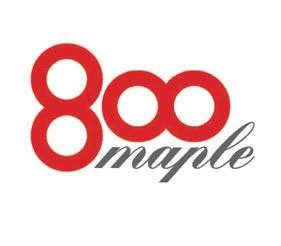 Banquet Luncheon Menu800 Maple is available for private parties, showers, funeral luncheons, cocktail receptions, pharmaceutical dinners, corporate and social events. A $1,500.00 minimum, before tax and gratuity, is the required amount to host a party during non business hours.SaladsField greens with a red wine vinaigrette                                                          $ 7.95Caesar salad the classic preparation                                                                $ 7.95Arugula salad, roasted peppers, sweet corn, tomato and shaved Reggiano         $ 8.95DessertsAll of our desserts are made in house and include cakes, tortes, and specialty chocolate desserts. Please inquire with your catering manager.*We would be glad to host your next event; please call 688-5800 for informationLuncheon SelectionsChicken asaigo, stuffed chicken breast with asiago stuffing and marsala$18.95Chicken Milanese breaded and sautéed with an arugula salad$18.95Chicken breast stuffed with spinach, proscuitto and fontina cheese$18.95Chicken breast stuffed with a wild mushroom duxelle$18.95Caesar salad with grilled chicken or shrimp$14.95/$17.95Chicken salad with a sun dried tomato glaze and toasted pine nuts$16.95Farfalle pasta with asparagus, Portobello mushrooms and lemon zest$16.95Tagliatelle with grilled shrimp, tomato, olives, fennel and hot peppers$19.95Penne Romano with chicken, prosciutto, peas in a Romano cream sauce$18.95Rigitoni with spicy Italian sausage, calamata olives and plum tomatoes$17.95Pork tenderloin with a potato crust and sun dried tomato demi glace$21.95Sliced beef tenderloin roasted with a Barolo wine sauce$32.95